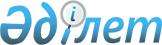 2024-2026 жылдарға арналған Ақсу қаласы ауылдық округтерінің бюджеттері туралыПавлодар облысы Ақсу қалалық мәслихатының 2023 жылғы 28 желтоқсандағы № 98/14 шешімі.
      Қазақстан Республикасының Бюджет кодексінің 75-бабы 2-тармағына, "Қазақстан Республикасындағы жергілікті мемлекеттік басқару және өзін-өзі басқару туралы" Заңының 6-бабы 1-тармағының 1) тармақшасына сәйкес, Ақсу қалалық мәслихаты ШЕШІМ ҚАБЫЛДАДЫ:
      1. 2024-2026 жылдарға арналған Мәмәйіт Омаров атындағы ауылдық округінің бюджеті тиісінше 1, 2, 3-қосымшаларға сәйкес, оның ішінде 2024 жылға мынадай көлемдерде бекітілсін:
      1) кірістер – 498181 мың теңге, соның ішінде:
      салықтық түсімдер – 10174 мың теңге;
      салықтық емес түсімдер – 36 мың теңге;
      негізгі капиталды сатудан түсетін түсімдер –600 мың теңге;
      трансферттер түсімдері – 487371 мың теңге;
      2) шығындар – 500215 мың теңге;
      3) таза бюджеттік кредиттеу – нөлге тең;
      4) қаржы активтерімен жасалатын операциялар бойынша сальдо – нөлге тең;
      5) бюджет тапшылығы (профициті) – -2034 мың теңге;
      6) бюджет тапшылығын қаржыландыру (профицитін пайдалану) – 2034 мың теңге.
      Ескерту. 1-тармақ жаңа редакцияда - Павлодар облысы Ақсу қалалық мәслихатының 23.02.2024 № 110/16 (01.01.2024 бастап қолданысқа енгізіледі) шешімімен.


      2. 2024-2026 жылдарға арналған Қызылжар ауылдық округінің бюджеті тиісінше 4, 5, 6-қосымшаларға сәйкес, оның ішінде 2024 жылға мынадай көлемдерде бекітілсін:
      1) кірістер – 171841 мың теңге, соның ішінде:
      салықтық түсімдер – 6750 мың теңге;
      салықтық емес түсімдер – 100 мың теңге;
      трансферттер түсімдері – 164991 мың теңге;
      2) шығындар – 173276 мың теңге;
      3) таза бюджеттік кредиттеу – нөлге тең;
      4) қаржы активтерімен жасалатын операциялар бойынша сальдо – нөлге тең;
      5) бюджет тапшылығы (профициті) – -1435 мың теңге;
      6) бюджет тапшылығын қаржыландыру (профицитін пайдалану) – 1435 мың теңге.
      Ескерту. 2-тармақ жаңа редакцияда - Павлодар облысы Ақсу қалалық мәслихатының 23.02.2024 № 110/16 (01.01.2024 бастап қолданысқа енгізіледі) шешімімен.


      3. 2024-2026 жылдарға арналған Қанаш Қамзин атындағы ауылдық округінің бюджеті тиісінше 7, 8, 9-қосымшаларға сәйкес, оның ішінде 2024 жылға мынадай көлемдерде бекітілсін:
      1) кірістер – 446485 мың теңге, соның ішінде:
      салықтық түсімдер – 10317 мың теңге;
      салықтық емес түсімдер – 208 мың теңге;
      негізгі капиталды сатудан түсетін түсімдер – 500 мың теңге;
      трансферттер түсімдері – 435460 мың теңге;
      2) шығындар – 451676 мың теңге;
      3) таза бюджеттік кредиттеу – нөлге тең;
      4) қаржы активтерімен жасалатын операциялар бойынша сальдо – нөлге тең;
      5) бюджет тапшылығы (профициті) – -5191 мың теңге;
      6) бюджет тапшылығын қаржыландыру (профицитін пайдалану) – 5191 мың теңге.
      Ескерту. 3-тармақ жаңа редакцияда - Павлодар облысы Ақсу қалалық мәслихатының 23.02.2024 № 110/16 (01.01.2024 бастап қолданысқа енгізіледі) шешімімен.


      4. 2024-2026 жылдарға арналған Евгеньевка ауылдық округінің бюджеті тиісінше 10, 11, 12-қосымшаларға сәйкес, оның ішінде 2024 жылға мынадай көлемдерде бекітілсін:
      1) кірістер – 195636 мың теңге, соның ішінде:
      салықтық түсімдер – 14468 мың теңге;
      негізгі капиталды сатудан түсетін түсімдер – 600 мың теңге;
      трансферттер түсімдері – 180568 мың теңге;
      2) шығындар – 216216 мың теңге;
      3) таза бюджеттік кредиттеу – нөлге тең;
      4) қаржы активтерімен жасалатын операциялар бойынша сальдо – нөлге тең;
      5) бюджет тапшылығы (профициті) – -20580 мың теңге;
      6) бюджет тапшылығын қаржыландыру (профицитін пайдалану) – 20580 мың теңге.
      Ескерту. 4-тармақ жаңа редакцияда - Павлодар облысы Ақсу қалалық мәслихатының 23.02.2024 № 110/16 (01.01.2024 бастап қолданысқа енгізіледі) шешімімен.


      5. 2024-2026 жылдарға арналған Достық ауылдық округінің бюджеті тиісінше 13, 14, 15-қосымшаларға сәйкес, оның ішінде 2024 жылға мынадай көлемдерде бекітілсін:
      1) кірістер – 184021 мың теңге, соның ішінде:
      салықтық түсімдер – 11926 мың теңге;
      салықтық емес түсімдер – 212 мың теңге;
      негізгі капиталды сатудан түсетін түсімдер – 800 мың теңге;
      трансферттер түсімдері – 171083 мың теңге;
      2) шығындар –186174 мың теңге;
      3) таза бюджеттік кредиттеу – нөлге тең;
      4) қаржы активтерімен жасалатын операциялар бойынша сальдо – нөлге тең;
      5) бюджет тапшылығы (профициті) – -2153 мың теңге;
      6) бюджет тапшылығын қаржыландыру (профицитін пайдалану) – 2153 мың теңге.
      Ескерту. 5-тармақ жаңа редакцияда - Павлодар облысы Ақсу қалалық мәслихатының 23.02.2024 № 110/16 (01.01.2024 бастап қолданысқа енгізіледі) шешімімен.


      6. 2024-2026 жылдарға арналған Қалқаман ауылдық округінің бюджеті тиісінше 16, 17, 18-қосымшаларға сәйкес, оның ішінде 2024 жылға мынадай көлемдерде бекітілсін:
      1) кірістер – 196841 мың теңге, соның ішінде:
      салықтық түсімдер – 15065 мың теңге;
      негізгі капиталды сатудан түсетін түсімдер – 700 мың теңге;
      трансферттер түсімдері – 181076 мың теңге;
      2) шығындар – 200652 мың теңге;
      3) таза бюджеттік кредиттеу – нөлге тең;
      4) қаржы активтерімен жасалатын операциялар бойынша сальдо – нөлге тең;
      5) бюджет тапшылығы (профициті) – -3811 мың теңге;
      6) бюджет тапшылығын қаржыландыру (профицитін пайдалану) – 3811 мың теңге.
      Ескерту. 6-тармақ жаңа редакцияда - Павлодар облысы Ақсу қалалық мәслихатының 23.02.2024 № 110/16 (01.01.2024 бастап қолданысқа енгізіледі) шешімімен.


      7. 2024 жылға арналған ауылдық округтердің бюджетінде Ақсу қаласының бюджетінен берілетін субвенциялар көлемі 495102 мың теңге сомасында ескерілсін, оның ішінде:
      Мәмәйіт Омаров атындағы ауылдық округі - 69493 мың теңге;
      Қызылжар ауылдық округі - 61979 мың теңге;
      Қанаш Қамзин ауылдық округі - 78356 мың теңге;
      Евгеньевка ауылдық округі - 107393 мың теңге;
      Достық ауылдық округі - 74140 мың теңге;
      Қалқаман ауылдық округі - 103741 мың теңге.
      8. 2024 жылға арналған Ақсу қаласының бюджетінде ауылдық округтердің бюджетіне 1125447 мың теңге көлемінде ағымдағы нысаналы трансферттер көлемі ескерілсін, оның ішінде:
      Бағдарлама бойынша: 001 "Аудандық маңызы бар қала, ауыл, кент, ауылдық округ әкімінің қызметін қамтамасыз ету жөніндегі қызметтер" - 5474 мың теңге:
      011 Республикалық бюджеттен берілетін трансферттер есебінен – 474 мың теңге:
      Қызылжар ауылдық округі – 12 мың теңге;
      Достық ауылдық округі – 96 мың теңге;
      Қанаш Қамзин ауылдық округі – 197 мың теңге;
      Қалқаман ауылдық округі – 66 мың теңге;
      Мәмәйіт Омаров атындағы ауылдық округі – 28 мың теңге; 
      Евгеньевка ауылдық округі – 75 мың теңге;
      029 Аудандық (облыстық маңызы бар қала) бюджеттен берілетін трансферттер есебінен – 5000 мың теңге:
      Қызылжар ауылдық округі – 5000 мың теңге.
      Бағдарлама бойынша: 006 "Жергілікті деңгейде мәдени-сауықтыру жұмыстарын қолдау" - 180 мың теңге:
      011 Республикалық бюджеттен берілетін трансферттер есебінен – 180 мың теңге:
      Қалқаман ауылдық округі – 80 мың теңге;
      Евгеньевка ауылдық округі – 100 мың теңге.
      Бағдарлама бойынша: 008 "Елді мекендердегі көшелерді жарықтандыру" - 34689 мың теңге:
       029 Аудандық (облыстық маңызы бар қала) бюджеттен берілетін трансферттер есебінен – 34689 мың теңге:
      Қызылжар ауылдық округі – 16000 мың теңге;
      Достық ауылдық округі – 10000 мың теңге;
      Қанаш Қамзин ауылдық округі – 8500 мың теңге;
      Қалқаман ауылдық округі – 189 мың теңге.
      Бағдарлама бойынша: 011 "Елді мекендерді абаттандыру және көгалдандыру" - 71966 мың теңге: 
      029 Аудандық (облыстық маңызы бар қала) бюджеттен берілетін трансферттер есебінен – 71966 мың теңге:
      Достық ауылдық округі – 10000 мың теңге;
      Қанаш Қамзин ауылдық округі – 6000 мың теңге;
      Қалқаман ауылдық округі – 30000 мың теңге;
      Мәмәйіт Омаров атындағы ауылдық округі – 10966 мың теңге; 
      Евгеньевка ауылдық округі – 15000 мың теңге.
      Бағдарлама бойынша: 014 "Елді мекендерді сумен жабдықтауды ұйымдастыру" - 116092 мың теңге: 
      029 Аудандық (облыстық маңызы бар қала) бюджеттен берілетін трансферттер есебінен – 116092 мың теңге:
      Қызылжар ауылдық округі – 47000 мың теңге;
      Достық ауылдық округі – 39000 мың теңге;
      Қанаш Қамзин ауылдық округі – 10092 мың теңге;
      Қалқаман ауылдық округі – 6000 мың теңге;
      Мәмәйіт Омаров атындағы ауылдық округі –8000 мың теңге; 
      Евгеньевка ауылдық округі – 6000 мың теңге.
      Бағдарлама бойынша: 022 "Мемлекеттік органның күрделі шығыстары" - 55400 мың теңге:
      029 Аудандық (облыстық маңызы бар қала) бюджеттен берілетін трансферттер есебінен – 55400 мың теңге:
      Қанаш Қамзин ауылдық округі – 11200 мың теңге;
      Қалқаман ауылдық округі – 11000 мың теңге;
      Мәмәйіт Омаров атындағы ауылдық округі – 11200 мың теңге; 
      Евгеньевка ауылдық округі – 22000 мың теңге.
      Бағдарлама бойынша: 045 "Аудандық маңызы бар қалаларда, ауылдарда, кенттерде, ауылдық округтерде автомобиль жолдарын күрделі және орташа жөндеу" - 192847 мың теңге: 
      029 Аудандық (облыстық маңызы бар қала) бюджеттен берілетін трансферттер есебінен – 192847 мың теңге:
      Қызылжар ауылдық округі – 35000 мың теңге;
      Достық ауылдық округі – 37847 мың теңге;
      Қанаш Қамзин ауылдық округі – 35000 мың теңге;
      Қалқаман ауылдық округі – 30000 мың теңге;
      Мәмәйіт Омаров атындағы ауылдық округі – 25000 мың теңге; 
      Евгеньевка ауылдық округі – 30000 мың теңге;
      Бағдарлама бойынша: 057 "Ауыл-ел бесігі" жобасы шеңберінде ауылдық елді мекендерде әлеуметтік және инженерлік инфрақұрылым бойынша іс-шараларды іске асыру" - 648799 мың теңге: 
      028 Облыстық бюджеттен берілетін трансферттер есебінен – 648799 мың теңге:
      Қанаш Қамзин ауылдық округі – 286115 мың теңге;
      Мәмәйіт Омаров атындағы ауылдық округі – 362684 мың теңге;
      Ескерту. 8-тармақ жаңа редакцияда - Павлодар облысы Ақсу қалалық мәслихатының 23.02.2024 № 110/16 (01.01.2024 бастап қолданысқа енгізіледі) шешімімен.


      9. Азаматтық қызметшілер болып табылатын және Ақсу қаласының ауылдық елді мекендерінде жұмыс істейтін әлеуметтік қамсыздандыру, мәдениет, спорт, орман шаруашылығы және ерекше қорғалатын табиғи аумақтар саласындағы мамандарға, сондай-ақ жергілікті бюджеттен қаржыландырылатын мемлекеттік ұйымдарда жұмыс істейтін аталған мамандарға қызметтің осы түрлерімен қалалық жағдайда айналысатын мамандардың мөлшерлемелерімен салыстырғанда жиырма бес пайызға жоғарылатылған айлықақылар мен тарифтік мөлшерлемелер қарастырылсын.
      10. Осы шешім 2024 жылғы 1 қаңтардан бастап қолданысқа енгізіледі. 2024 жылға арналған Мәмәйіт Омаров атындағы ауылдық округінің бюджеті 
      Ескерту. 1-қосымша жаңа редакцияда - Павлодар облысы Ақсу қалалық мәслихатының 23.02.2024 № 110/16 (01.01.2024 бастап қолданысқа енгізіледі) шешімімен. 2025 жылға арналған Мәмәйіт Омаров атындағы ауылдық округінің бюджеті  2026 жылға арналған Мәмәйіт Омаров атындағы ауылдық округінің бюджеті  2024 жылға арналған Қызылжар ауылдық округінің бюджеті
      Ескерту. 4-қосымша жаңа редакцияда - Павлодар облысы Ақсу қалалық мәслихатының 23.02.2024 № 110/16 (01.01.2024 бастап қолданысқа енгізіледі) шешімімен. 2025 жылға арналған Қызылжар ауылдық округінің бюджеті 2026 жылға арналған Қызылжар ауылдық округінің бюджеті 2024 жылға арналған Қанаш Қамзин ауылдық округінің бюджеті
      Ескерту. 7-қосымша жаңа редакцияда - Павлодар облысы Ақсу қалалық мәслихатының 23.02.2024 № 110/16 (01.01.2024 бастап қолданысқа енгізіледі) шешімімен. 2025 жылға арналған Қанаш Қамзин ауылдық округінің бюджеті 2026 жылға арналған Қанаш Қамзин ауылдық округінің бюджеті 2024 жылға арналған Евгеньевка ауылдық округінің бюджеті
      Ескерту. 10-қосымша жаңа редакцияда - Павлодар облысы Ақсу қалалық мәслихатының 23.02.2024 № 110/16 (01.01.2024 бастап қолданысқа енгізіледі) шешімімен. 2025 жылға арналған Евгеньевка ауылдық округінің бюджеті 2026 жылға арналған Евгеньевка ауылдық округінің бюджеті 2024 жылға арналған Достық ауылдық округінің бюджеті
      Ескерту. 13-қосымша жаңа редакцияда - Павлодар облысы Ақсу қалалық мәслихатының 23.02.2024 № 110/16 (01.01.2024 бастап қолданысқа енгізіледі) шешімімен. 2025 жылға арналған Достық ауылдық округінің бюджеті 2026 жылға арналған Достық ауылдық округінің бюджеті 2024 жылға арналған Қалқаман ауылдық округінің бюджеті
      Ескерту. 16-қосымша жаңа редакцияда - Павлодар облысы Ақсу қалалық мәслихатының 23.02.2024 № 110/16 (01.01.2024 бастап қолданысқа енгізіледі) шешімімен. 2025 жылға арналған Қалқаман ауылдық округінің бюджеті 2026 жылға арналған Қалқаман ауылдық округінің бюджеті
					© 2012. Қазақстан Республикасы Әділет министрлігінің «Қазақстан Республикасының Заңнама және құқықтық ақпарат институты» ШЖҚ РМК
				
      Ақсу қалалық мәслихатының төрағасы 

М. Омарғалиев
Ақсу қалалық
мәслихатының 2023 жылғы
28 желтоқсандағы
№ 98/14 шешіміне
1-қосымша
Санаты
Санаты
Санаты
Атауы
Сомасы
(мың теңге)
Сыныбы
Сыныбы
Атауы
Сомасы
(мың теңге)
Кіші сыныбы
Атауы
Сомасы
(мың теңге)
1
2
3
4
5
1. Кірістер
498181
1
Салықтық түсімдер
10174
01
Табыс салығы
700
2
Жеке табыс салығы
700
04
Меншікке салынатын салықтар
8374
1
Мүлікке салынатын салықтар
483
3
Жер салығы
54
4
Көлік құралдарына салынатын салық
7697
5
Бірыңғай жер салығы
140
05
Тауарларға, жұмыстарға және қызметтерге салынатын iшкi салықтар
1100
3
Табиғи және басқа да ресурстарды пайдаланғаны үшін түсетін түсімдер
1100
2
Салықтық емес түсімдер
36
01
Мемлекеттік меншіктен түсетін кірістер
36
5
Мемлекет меншiгiндегi мүлiктi жалға беруден түсетiн кiрiстер
36
3
Негізгі капиталды сатудан түсетін түсімдер
600
03
Жерді және материалдық емес активтерді сату
600
1
Жерді сату
300
2
Материалдық емес активтерді сату
300
4
Трансферттердің түсімдері
487371
02
Мемлекеттiк басқарудың жоғары тұрған органдарынан түсетiн трансферттер
487371
3
Аудандардың (облыстық маңызы бар қаланың) бюджетінен трансферттер
487371
Функционалдық топ
Функционалдық топ
Функционалдық топ
Функционалдық топ
Функционалдық топ
Сомасы
(мың теңге)
Кіші функция
Кіші функция
Кіші функция
Кіші функция
Сомасы
(мың теңге)
Бюджеттiкбағдарламалардыңәкiмшiсi
Бюджеттiкбағдарламалардыңәкiмшiсi
Бюджеттiкбағдарламалардыңәкiмшiсi
Сомасы
(мың теңге)
Бағдарлама
Бағдарлама
Сомасы
(мың теңге)
Атауы
Сомасы
(мың теңге)
1
2
3
4
5
6
2. Шығындар
500215
01
Жалпы сипаттағы мемлекеттiк қызметтер
66031
1
Мемлекеттiк басқарудың жалпы функцияларын орындайтын өкiлдi, атқарушы және басқа органдар
66031
124
Аудандық маңызы бар қала, ауыл, кент, ауылдық округ әкімінің аппараты
66031
001
Аудандық маңызы бар қала, ауыл, кент, ауылдық округ әкімінің қызметін қамтамасыз ету жөніндегі қызметтер
54831
022
Мемлекеттік органның күрделі шығыстары
11200
07
Тұрғын үй-коммуналдық шаруашылық
39000
2
Коммуналдық шаруашылық
8000
124
Аудандық маңызы бар қала, ауыл, кент, ауылдық округ әкімінің аппараты
8000
014
Елді мекендерді сумен жабдықтауды ұйымдастыру
8000
3
Елді-мекендерді көркейту
31000
124
Аудандық маңызы бар қала, ауыл, кент, ауылдық округ әкімінің аппараты
31000
008
Елді мекендердегі көшелерді жарықтандыру
9000
009
Елді мекендердің санитариясын қамтамасызету
3000
011
Елді мекендерді абаттандыру мен көгалдандыру
19000
12
Көлiк және коммуникация
32500
1
Автомобиль көлiгi
32500
124
Аудандық маңызы бар қала, ауыл, кент, ауылдық округ әкімінің аппараты
32500
013
Аудандық маңызы бар қалаларда, ауылдарда, кенттерде, ауылдық округтерде автомобиль жолдарының жұмыс істеуін қамтамасыз ету
5000
045
Аудандық маңыздағы қалаларда, ауылдарда, кенттерде, ауылдық, округтерде автомобиль жолдарын күрделі және орташа жөндеу
27500
13
Басқалар
362684
9
Басқалар
362684
124
Аудандық маңызы бар қала, ауыл, кент, ауылдық округ әкімінің аппараты
362684
057
"Ауыл-ел бесігі" жобасы шеңберінде ауылдық елді мекендерде әлеуметтік және инженерлік инфрақұрылым бойынша іс-шаралардыі ске асыру
362684
3. Таза бюджеттік кредиттеу
0
4. Қаржы активтерімен операциялар бойынша сальдо
0
5. Бюджет тапшылығы (профициті)
-2034
6. Бюджет тапшылығын қаржыландыру (профицитін пайдалану)
2034Ақсу қалалық
мәслихатының 2023 жылғы
28 желтоқсандағы
№ 98/14 шешіміне
2-қосымша
Санаты
Санаты
Санаты
Атауы
Сомасы
(мың теңге)
Сыныбы
Сыныбы
Атауы
Сомасы
(мың теңге)
Кіші сыныбы
Атауы
Сомасы
(мың теңге)
1
2
3
4
5
1. Кірістер
93365
1
Салықтық түсімдер
8729
01
Табыс салығы
700
2
Жеке табыс салығы
700
04
Меншікке салынатын салықтар
5869
1
Мүлікке салынатын салықтар
483
3
Жер салығы
52
4
Көлік құралдарына салынатын салық
5173
5
Бірыңғай жер салығы
161
05
Тауарларға, жұмыстарға және қызметтерге салынатын iшкi салықтар
2160
3
Табиғи және басқа да ресурстарды пайдаланғаны үшін түсетін түсімдер
2160
2
Салықтық емес түсімдер
36
01
Мемлекеттік меншіктен түсетін кірістер
36
5
Мемлекет меншiгiндегi мүлiктi жалға беруден түсетiн кiрiстер
36
3
Негізгі капиталды сатудан түсетін түсімдер
600
03
Жерді және материалдық емес активтерді сату
600
1
Жерді сату
300
2
Материалдық емес активтерді сату
300
4
Трансферттердің түсімдері
84000
02
Мемлекеттiк басқарудың жоғары тұрған органдарынан түсетiн трансферттер
84000
3
Аудандардың (облыстық маңызы бар қаланың) бюджетінен трансферттер
84000
Функционалдық топ
Функционалдық топ
Функционалдық топ
Функционалдық топ
Функционалдық топ
Сомасы
(мың теңге)
Кіші функция
Кіші функция
Кіші функция
Кіші функция
Сомасы
(мың теңге)
Бюджеттiк бағдарламалардың әкiмшiсi
Бюджеттiк бағдарламалардың әкiмшiсi
Бюджеттiк бағдарламалардың әкiмшiсi
Сомасы
(мың теңге)
Бағдарлама
Бағдарлама
Сомасы
(мың теңге)
Атауы
Сомасы
(мың теңге)
1
2
3
4
5
6
2. Шығындар
93365
01
Жалпы сипаттағы мемлекеттiк қызметтер
61365
1
Мемлекеттiк басқарудың жалпы функцияларын орындайтын өкiлдi, атқарушы және басқа органдар
61365
124
Аудандық маңызы бар қала, ауыл, кент, ауылдық округ әкімінің аппараты
61365
001
Аудандық маңызы бар қала, ауыл, кент, ауылдық округ әкімінің қызметін қамтамасыз ету жөніндегі қызметтер
61365
07
Тұрғын үй-коммуналдық шаруашылық
27500
2
Коммуналдық шаруашылық
4000
124
Аудандық маңызы бар қала, ауыл, кент, ауылдық округ әкімінің аппараты
4000
014
Елді мекендерді сумен жабдықтауды ұйымдастыру
4000
3
Елді-мекендерді көркейту
23500
124
Аудандық маңызы бар қала, ауыл, кент, ауылдық округ әкімінің аппараты
23500
008
Елді мекендердегі көшелерді жарықтандыру
11500
009
Елді мекендердің санитариясын қамтамасыз ету
6500
011
Елді мекендерді абаттандыру мен көгалдандыру
5500
12
Көлiк және коммуникация
4500
1
Автомобиль көлiгi
4500
124
Аудандық маңызы бар қала, ауыл, кент, ауылдық округ әкімінің аппараты
4500
013
Аудандық маңызы бар қалаларда, ауылдарда, кенттерде, ауылдық округтерде автомобиль жолдарының жұмыс істеуін қамтамасыз ету
4500
3. Таза бюджеттік кредиттеу
0
4. Қаржы активтерімен операциялар бойынша сальдо
0
5. Бюджет тапшылығы (профициті)
0
6. Бюджет тапшылығын қаржыландыру (профицитін пайдалану)
0Ақсу қалалық
мәслихатының 2023 жылғы
28 желтоқсандағы
№ 98/14 шешіміне
3-қосымша
Санаты
Санаты
Санаты
Атауы
Сомасы
(мың теңге)
Сыныбы
Сыныбы
Атауы
Сомасы
(мың теңге)
Кіші сыныбы
Атауы
Сомасы
(мың теңге)
1
2
3
4
5
1. Кірістер
109738
1
Салықтық түсімдер
9077
01
Табыс салығы
728
2
Жеке табыс салығы
728
04
Меншікке салынатын салықтар
6103
1
Мүлікке салынатын салықтар
502
3
Жер салығы
54
4
Көлік құралдарына салынатын салық
5380
5
Бірыңғай жер салығы
167
05
Тауарларға, жұмыстарға және қызметтерге салынатын iшкi салықтар
2246
3
Табиғи және басқа да ресурстарды пайдаланғаны үшін түсетін түсімдер
2246
2
Салықтық емес түсімдер
37
01
Мемлекеттік меншіктен түсетін кірістер
37
5
Мемлекет меншiгiндегi мүлiктi жалға беруден түсетiн кiрiстер
37
3
Негізгі капиталды сатудан түсетін түсімдер
624
03
Жерді және материалдық емес активтерді сату
624
1
Жерді сату
312
2
Материалдық емес активтерді сату
312
4
Трансферттердің түсімдері
100000
02
Мемлекеттiк басқарудың жоғары тұрған органдарынан түсетiн трансферттер
100000
3
Аудандардың (облыстық маңызы бар қаланың) бюджетінен трансферттер
100000
Функционалдық топ
Функционалдық топ
Функционалдық топ
Функционалдық топ
Функционалдық топ
Сомасы
(мың теңге)
Кіші функция
Кіші функция
Кіші функция
Кіші функция
Сомасы
(мың теңге)
Бюджеттiк бағдарламалардың әкiмшiсi
Бюджеттiк бағдарламалардың әкiмшiсi
Бюджеттiк бағдарламалардың әкiмшiсi
Сомасы
(мың теңге)
Бағдарлама
Бағдарлама
Сомасы
(мың теңге)
Атауы
Сомасы
(мың теңге)
1
2
3
4
5
6
2. Шығындар
109738
01
Жалпы сипаттағы мемлекеттiк қызметтер
76458
1
Мемлекеттiк басқарудың жалпы функцияларын орындайтын өкiлдi, атқарушы және басқа органдар
76458
124
Аудандық маңызы бар қала, ауыл, кент, ауылдық округ әкімінің аппараты
76458
001
Аудандық маңызы бар қала, ауыл, кент, ауылдық округ әкімінің қызметін қамтамасыз ету жөніндегі қызметтер
76458
07
Тұрғын үй-коммуналдық шаруашылық
28600
2
Коммуналдық шаруашылық
4160
124
Аудандық маңызы бар қала, ауыл, кент, ауылдық округ әкімінің аппараты
4160
014
Елді мекендерді сумен жабдықтауды ұйымдастыру
4160
3
Елді-мекендерді көркейту
24440
124
Аудандық маңызы бар қала, ауыл, кент, ауылдық округ әкімінің аппараты
24440
008
Елді мекендердегі көшелерді жарықтандыру
11960
009
Елді мекендердің санитариясын қамтамасыз ету
6760
011
Елді мекендерді абаттандыру мен көгалдандыру
5720
12
Көлiк және коммуникация
4680
1
Автомобиль көлiгi
4680
124
Аудандық маңызы бар қала, ауыл, кент, ауылдық округ әкімінің аппараты
4680
013
Аудандық маңызы бар қалаларда, ауылдарда, кенттерде, ауылдық округтерде автомобиль жолдарының жұмыс істеуін қамтамасыз ету
4680
3. Таза бюджеттік кредиттеу
0
4. Қаржы активтерімен операциялар бойынша сальдо
0
5. Бюджет тапшылығы (профициті)
0
6. Бюджет тапшылығын қаржыландыру (профицитін пайдалану)
0Ақсу қалалық
мәслихатының 2023 жылғы
28 желтоқсандағы
№ 98/14 шешіміне
4-қосымша
Санаты
Санаты
Санаты
Атауы
Сомасы
(мың теңге)
Сыныбы
Сыныбы
Атауы
Сомасы
(мың теңге)
Кіші сыныбы
Атауы
Сомасы
(мың теңге)
1
2
3
4
5
1. Кірістер
171841
1
Салықтық түсімдер
6750
01
Табыс салығы
787
2
Жеке табыс салығы
787
04
Меншікке салынатынсалықтар
4463
1
Мүлікке салынатын салықтар
180
3
Жер салығы
160
4
Көлік құралдарына салынатын салық
3908
5
Бірыңғай жер салығы
215
05
Тауарларға, жұмыстарға және қызметтерге салынатын iшкi салықтар
1500
3
Табиғи және басқа да ресурстарды пайдаланғаны үшін түсетін түсімдер
1500
3
Негізгі капиталды сатудан түсетін түсімдер
100
03
Жерді және материалдық емес активтерді сату
100
1
Жерді сату
50
2
Материалдық емес активтерді сату
50
4
Трансферттердің түсімдері
164991
02
Мемлекеттiк басқарудың жоғары тұрған органдарынан түсетiн трансферттер
164991
3
Аудандардың (облыстық маңызы бар қаланың) бюджетінен трансферттер
164991
Функционалдық топ
Функционалдық топ
Функционалдық топ
Функционалдық топ
Функционалдық топ
Сомасы
(мың теңге)
Кіші функция
Кіші функция
Кіші функция
Кіші функция
Сомасы
(мың теңге)
Бюджеттік бағдарламалардың әкімшісі
Бюджеттік бағдарламалардың әкімшісі
Бюджеттік бағдарламалардың әкімшісі
Сомасы
(мың теңге)
Бағдарлама
Бағдарлама
Сомасы
(мың теңге)
Атауы
Сомасы
(мың теңге)
1
2
3
4
5
6
2. Шығындар
173276
01
Жалпы сипаттағы мемлекеттiк қызметтер
52091
1
Мемлекеттiк басқарудың жалпы функцияларын орындайтын өкiлдi, атқарушы және басқа органдар
52091
124
Аудандық маңызы бар қала, ауыл, кент, ауылдық округ әкімінің аппараты
52091
001
Аудандық маңызы бар қала, ауыл, кент, ауылдық округ әкімінің қызметін қамтамасыз ету жөніндегі қызметтер
52091
07
Тұрғынүй-коммуналдық шаруашылық
80585
2
Коммуналдық шаруашылық
47500
124
Аудандық маңызы бар қала, ауыл, кент, ауылдық округ әкімінің аппараты
47500
014
Елді мекендерді сумен жабдықтауды ұйымдастыру
47500
3
Елді-мекендерді көркейту
33085
124
Аудандық маңызы бар қала, ауыл, кент, ауылдық округ әкімінің аппараты
33085
008
Елді мекендердегі көшелерді жарықтандыру
24000
009
Елді мекендердің санитариясын қамтамасыз ету
5000
011
Елді мекендерді абаттандыру мен көгалдандыру
4085
12
Көлiк және коммуникация
40600
1
Автомобиль көлiгi
40600
124
Аудандық маңызы бар қала, ауыл, кент, ауылдық округ әкімінің аппараты
40600
013
Аудандық маңызы бар қалаларда, ауылдарда, кенттерде, ауылдық округтерде автомобиль жолдарының жұмыс істеуін қамтамасыз ету
5600
045
Аудандық маңыздағы қалаларда, ауылдарда, кенттерде, ауылдық, округтерде автомобиль жолдарын күрделі және орташа жөндеу
35000
3. Таза бюджеттіккредиттеу
0
4. Қаржы активтерімен операциялар бойынша сальдо
0
5. Бюджет тапшылығы (профициті)
-1435
6. Бюджет тапшылығын қаржыландыру (профицитін пайдалану)
1435Ақсу қалалық
мәслихатының 2023 жылғы
28 желтоқсандағы
№ 98/14 шешіміне
5-қосымша
Санаты
Санаты
Санаты
Атауы
Сомасы
(мың теңге)
Сыныбы
Сыныбы
Атауы
Сомасы
(мың теңге)
Кіші сыныбы
Атауы
Сомасы
(мың теңге)
1
2
3
4
5
1. Кірістер
89956
1
Салықтық түсімдер
6856
01
Табыс салығы
800
2
Жеке табыс салығы
800
04
Меншікке салынатын салықтар
4356
1
Мүлікке салынатын салықтар
200
3
Жер салығы
190
4
Көлік құралдарына салынатын салық
3719
5
Бірыңғай жер салығы
247
05
Тауарларға, жұмыстарға және қызметтерге салынатын iшкi салықтар
1700
3
Табиғи және басқа да ресурстарды пайдаланғаны үшін түсетін түсімдер
1700
3
Негізгі капиталды сатудан түсетін түсімдер
100
03
Жерді және материалдық емес активтерді сату
100
1
Жерді сату
50
2
Материалдық емес активтерді сату
50
4
Трансферттердің түсімдері
83000
02
Мемлекеттiк басқарудың жоғары тұрған органдарынан түсетiн трансферттер
83000
3
Аудандардың (облыстық маңызы бар қаланың) бюджетінен трансферттер
83000
Функционалдық топ
Функционалдық топ
Функционалдық топ
Функционалдық топ
Функционалдық топ
Сомасы
(мың теңге)
Кіші функция
Кіші функция
Кіші функция
Кіші функция
Сомасы
(мың теңге)
Бюджеттік бағдарламалардың әкімшісі
Бюджеттік бағдарламалардың әкімшісі
Бюджеттік бағдарламалардың әкімшісі
Сомасы
(мың теңге)
Бағдарлама
Бағдарлама
Сомасы
(мың теңге)
Атауы
Сомасы
(мың теңге)
1
2
3
4
5
6
2. Шығындар
89956
01
Жалпы сипаттағы мемлекеттiк қызметтер
65156
1
Мемлекеттiк басқарудың жалпы функцияларын орындайтын өкiлдi, атқарушы және басқа органдар
65156
124
Аудандық маңызы бар қала, ауыл, кент, ауылдық округ әкімінің аппараты
65156
001
Аудандық маңызы бар қала, ауыл, кент, ауылдық округ әкімінің қызметін қамтамасыз ету жөніндегі қызметтер
65156
07
Тұрғын үй-коммуналдық шаруашылық
19000
2
Коммуналдық шаруашылық
4000
124
Аудандық маңызы бар қала, ауыл, кент, ауылдық округ әкімінің аппараты
4000
014
Елді мекендерді сумен жабдықтауды ұйымдастыру
4000
3
Елді-мекендерді көркейту
15000
124
Аудандық маңызы бар қала, ауыл, кент, ауылдық округ әкімінің аппараты
15000
008
Елді мекендердегі көшелерді жарықтандыру
10000
009
Елді мекендердің санитариясын қамтамасыз ету
3000
011
Елді мекендерді абаттандыру мен көгалдандыру
2000
12
Көлiк және коммуникация
5800
1
Автомобиль көлiгi
5800
124
Аудандық маңызы бар қала, ауыл, кент, ауылдық округ әкімінің аппараты
5800
013
Аудандық маңызы бар қалаларда, ауылдарда, кенттерде, ауылдық округтерде автомобиль жолдарының жұмыс істеуін қамтамасыз ету
5800
3. Таза бюджеттік кредиттеу
0
4. Қаржы активтерімен операциялар бойынша сальдо
0
5. Бюджет тапшылығы (профициті)
0
6. Бюджет тапшылығын қаржыландыру (профицитін пайдалану)
0Ақсу қалалық
мәслихатының 2023 жылғы
28 желтоқсандағы
№ 98/14 шешіміне
6-қосымша
Санаты
Санаты
Санаты
Атауы
Сомасы
(мың теңге)
Сыныбы
Сыныбы
Атауы
Сомасы
(мың теңге)
Кіші сыныбы
Атауы
Сомасы
(мың теңге)
1
2
3
4
5
1. Кірістер
107234
1
Салықтық түсімдер
7130
01
Табыс салығы
832
2
Жеке табыс салығы
832
04
Меншікке салынатын салықтар
4530
1
Мүлікке салынатын салықтар
208
3
Жер салығы
197
4
Көлік құралдарына салынатын салық
3868
5
Бірыңғай жер салығы
257
05
Тауарларға, жұмыстарға және қызметтерге салынатын iшкi салықтар
1768
3
Табиғи және басқа да ресурстарды пайдаланғаны үшін түсетін түсімдер
1768
3
Негізгі капиталды сатудан түсетін түсімдер
104
03
Жерді және материалдық емес активтерді сату
104
1
Жерді сату
52
2
Материалдық емес активтерді сату
52
4
Трансферттердің түсімдері
100000
02
Мемлекеттiк басқарудың жоғары тұрған органдарынан түсетiн трансферттер
100000
3
Аудандардың (облыстық маңызы бар қаланың) бюджетінен трансферттер
100000
Функционалдық топ
Функционалдық топ
Функционалдық топ
Функционалдық топ
Функционалдық топ
Сомасы
(мың теңге)
Кіші функция
Кіші функция
Кіші функция
Кіші функция
Сомасы
(мың теңге)
Бюджеттік бағдарламалардың әкімшісі
Бюджеттік бағдарламалардың әкімшісі
Бюджеттік бағдарламалардың әкімшісі
Сомасы
(мың теңге)
Бағдарлама
Бағдарлама
Сомасы
(мың теңге)
Атауы
Сомасы
(мың теңге)
1
2
3
4
5
6
2. Шығындар
107234
01
Жалпы сипаттағы мемлекеттiк қызметтер
81442
1
Мемлекеттiк басқарудың жалпы функцияларын орындайтын өкiлдi, атқарушы және басқа органдар
81442
124
Аудандық маңызы бар қала, ауыл, кент, ауылдық округ әкімінің аппараты
81442
001
Аудандық маңызы бар қала, ауыл, кент, ауылдық округ әкімінің қызметін қамтамасыз ету жөніндегі қызметтер
81442
07
Тұрғын үй-коммуналдық шаруашылық
19760
2
Коммуналдық шаруашылық
4160
124
Аудандық маңызы бар қала, ауыл, кент, ауылдық округ әкімінің аппараты
4160
014
Елді мекендерді сумен жабдықтауды ұйымдастыру
4160
3
Елді-мекендерді көркейту
15600
124
Аудандық маңызы бар қала, ауыл, кент, ауылдық округ әкімінің аппараты
15600
008
Елді мекендердегі көшелерді жарықтандыру
10400
009
Елді мекендердің санитариясын қамтамасыз ету
3120
011
Елді мекендерді абаттандыру мен көгалдандыру
2080
12
Көлiк және коммуникация
6032
1
Автомобиль көлiгi
6032
124
Аудандық маңызы бар қала, ауыл, кент, ауылдық округ әкімінің аппараты
6032
013
Аудандық маңызы бар қалаларда, ауылдарда, кенттерде, ауылдық округтерде автомобиль жолдарының жұмыс істеуін қамтамасыз ету
6032
3. Таза бюджеттік кредиттеу
0
4. Қаржы активтерімен операциялар бойынша сальдо
0
5. Бюджет тапшылығы (профициті)
0
6. Бюджет тапшылығын қаржыландыру (профицитін пайдалану)
0Ақсу қалалық
мәслихатының 2023 жылғы
28 желтоқсандағы
№ 98/14 шешіміне
7-қосымша
Санаты
Санаты
Санаты
Атауы
Сомасы
(мың теңге)
Сыныбы
Сыныбы
Атауы
Сомасы
(мың теңге)
Кіші сыныбы
Атауы
Сомасы
(мың теңге)
1
2
3
4
5
1. Кірістер
446485
1
Салықтық түсімдер
10317
01
Табыс салығы
346
2
Жеке табыс салығы
346
04
Меншікке салынатын салықтар
7771
1
Мүлікке салынатын салықтар
508
3
Жер салығы
70
4
Көлік құралдарына салынатын салық
6500
5
Бірыңғай жер салығы
693
05
Тауарларға, жұмыстарға және қызметтерге салынатын iшкi салықтар
2200
3
Табиғи және басқа да ресурстарды пайдаланғаны үшін түсетін түсімдер
2200
2
Салықтық емес түсімдер
208
01
Мемлекеттік меншіктен түсетін кірістер
208
5
Мемлекет меншiгiндегi мүлiктi жалға беруден түсетiн кiрiстер
208
3
Негізгі капиталды сатудан түсетін түсімдер
500
03
Жерді және материалдық емес активтерді сату
500
1
Жерді сату
200
2
Материалдық емес активтерді сату
300
4
Трансферттердің түсімдері
435460
02
Мемлекеттiк басқарудың жоғары тұрған органдарынан түсетiн трансферттер
435460
3
Аудандардың (облыстық маңызы бар қаланың) бюджетінен трансферттер
435460
Функционалдық топ
Функционалдық топ
Функционалдық топ
Функционалдық топ
Функционалдық топ
Сомасы
(мың теңге)
Кіші функция
Кіші функция
Кіші функция
Кіші функция
Сомасы
(мың теңге)
Бюджеттiк бағдарламалардың әкiмшiсi
Бюджеттiк бағдарламалардың әкiмшiсi
Бюджеттiк бағдарламалардың әкiмшiсi
Сомасы
(мың теңге)
Бағдарлама
Бағдарлама
Сомасы
(мың теңге)
Атауы
Сомасы
(мың теңге)
1
2
3
4
5
6
2. Шығындар
451676
01
Жалпы сипаттағы мемлекеттiк қызметтер
74278
1
Мемлекеттiк басқарудың жалпы функцияларын орындайтын өкiлдi, атқарушы және басқа органдар
74278
124
Аудандық маңызы бар қала, ауыл, кент, ауылдық округ әкімінің аппараты
74278
001
Аудандық маңызы бар қала, ауыл, кент, ауылдық округ әкімінің қызметін қамтамасыз ету жөніндегі қызметтер
63078
022
Мемлекеттік органның күрделі шығыстары
11200
07
Тұрғын үй-коммуналдық шаруашылық
47783
2
Коммуналдық шаруашылық
11283
124
Аудандық маңызы бар қала, ауыл, кент, ауылдық округ әкімінің аппараты
11283
014
Елді мекендерді сумен жабдықтауды ұйымдастыру
11283
3
Елді-мекендерді көркейту
36500
124
Аудандық маңызы бар қала, ауыл, кент, ауылдық округ әкімінің аппараты
36500
008
Елді мекендердегі көшелерді жарықтандыру
18500
009
Елді мекендердің санитариясын қамтамасызету
4000
011
Елді мекендерді абаттандыру мен көгалдандыру
14000
12
Көлiк және коммуникация
43500
1
Автомобиль көлiгi
43500
124
Аудандық маңызы бар қала, ауыл, кент, ауылдық округ әкімінің аппараты
43500
013
Аудандық маңызы бар қалаларда, ауылдарда, кенттерде, ауылдық округтерде автомобиль жолдарының жұмыс істеуін қамтамасыз ету
8500
045
Аудандық маңыздағы қалаларда, ауылдарда, кенттерде, ауылдық, округтерде автомобиль жолдарын күрделі және орташа жөндеу
35000
13
Басқалар
286115
9
Басқалар
286115
124
Аудандық маңызы бар қала, ауыл, кент, ауылдық округ әкімінің аппараты
286115
057
"Ауыл-ел бесігі" жобасы шеңберінде ауылдық елді мекендерде әлеуметтік және инженерлік инфрақұрылым бойынша іс-шараларды іске асыру
286115
3. Таза бюджеттіккредиттеу
0
4. Қаржы активтерімен операциялар бойынша сальдо
0
5. Бюджет тапшылығы (профициті)
-5191
6. Бюджет тапшылығын қаржыландыру (профицитін пайдалану)
5191Ақсу қалалық
мәслихатының 2023 жылғы
28 желтоқсандағы
№ 98/14 шешіміне
8-қосымша
Санаты
Санаты
Санаты
Атауы
Сомасы
(мың теңге)
Сыныбы
Сыныбы
Атауы
Сомасы
(мың теңге)
Кіші сыныбы
Атауы
Сомасы
(мың теңге)
1
2
3
4
5
1. Кірістер
94707
1
Салықтық түсімдер
10893
01
Табыс салығы
398
2
Жеке табыс салығы
398
04
Меншікке салынатын салықтар
7965
1
Мүлікке салынатын салықтар
584
3
Жер салығы
81
4
Көлік құралдарына салынатын салық
6500
5
Бірыңғай жер салығы
800
05
Тауарларға, жұмыстарға және қызметтерге салынатын iшкi салықтар
2530
3
Табиғи және басқа да ресурстарды пайдаланғаны үшін түсетін түсімдер
2530
2
Салықтық емес түсімдер
239
01
Мемлекеттік меншіктен түсетін кірістер
239
5
Мемлекет меншiгiндегi мүлiктi жалға беруден түсетiн кiрiстер
239
3
Негізгі капиталды сатудан түсетін түсімдер
575
03
Жерді және материалдық емес активтерді сату
575
1
Жерді сату
230
2
Материалдық емес активтерді сату
345
4
Трансферттердің түсімдері
83000
02
Мемлекеттiк басқарудың жоғары тұрған органдарынан түсетiн трансферттер
83000
3
Аудандардың (облыстық маңызы бар қаланың) бюджетінен трансферттер
83000
Функционалдық топ
Функционалдық топ
Функционалдық топ
Функционалдық топ
Функционалдық топ
Сомасы
(мың теңге)
Кіші функция
Кіші функция
Кіші функция
Кіші функция
Сомасы
(мың теңге)
Бюджеттiк бағдарламалардың әкiмшiсi
Бюджеттiк бағдарламалардың әкiмшiсi
Бюджеттiк бағдарламалардың әкiмшiсi
Сомасы
(мың теңге)
Бағдарлама
Бағдарлама
Сомасы
(мың теңге)
Атауы
Сомасы
(мың теңге)
1
2
3
4
5
6
2. Шығындар
94707
01
Жалпы сипаттағы мемлекеттiк қызметтер
65107
1
Мемлекеттiк басқарудың жалпы функцияларын орындайтын өкiлдi, атқарушы және басқа органдар
65107
124
Аудандық маңызы бар қала, ауыл, кент, ауылдық округ әкімінің аппараты
65107
001
Аудандық маңызы бар қала, ауыл, кент, ауылдық округ әкімінің қызметін қамтамасыз ету жөніндегі қызметтер
65107
07
Тұрғын үй-коммуналдық шаруашылық
21600
2
Коммуналдық шаруашылық
7000
124
Аудандық маңызы бар қала, ауыл, кент, ауылдық округ әкімінің аппараты
7000
014
Елді мекендерді сумен жабдықтауды ұйымдастыру
7000
3
Елді-мекендерді көркейту
14600
124
Аудандық маңызы бар қала, ауыл, кент, ауылдық округ әкімінің аппараты
14600
008
Елді мекендердегі көшелерді жарықтандыру
10700
009
Елді мекендердің санитариясын қамтамасыз ету
3000
011
Елді мекендерді абаттандыру мен көгалдандыру
900
12
Көлiк және коммуникация
8000
1
Автомобиль көлiгi
8000
124
Аудандық маңызы бар қала, ауыл, кент, ауылдық округ әкімінің аппараты
8000
013
Аудандық маңызы бар қалаларда, ауылдарда, кенттерде, ауылдық округтерде автомобиль жолдарының жұмыс істеуін қамтамасыз ету
8000
3. Таза бюджеттік кредиттеу
0
4. Қаржы активтерімен операциялар бойынша сальдо
0
5. Бюджет тапшылығы (профициті)
0
6. Бюджет тапшылығын қаржыландыру (профицитін пайдалану)
0Ақсу қалалық
мәслихатының 2023 жылғы
28 желтоқсандағы
№ 98/14 шешіміне
9-қосымша
Санаты
Санаты
Санаты
Атауы
Сомасы
(мың теңге)
Сыныбы
Сыныбы
Атауы
Сомасы
(мың теңге)
Кіші сыныбы
Атауы
Сомасы
(мың теңге)
1
2
3
4
5
1. Кірістер
112174
1
Салықтық түсімдер
11328
01
Табыс салығы
414
2
Жеке табыс салығы
414
04
Меншікке салынатын салықтар
8283
1
Мүлікке салынатын салықтар
607
3
Жер салығы
84
4
Көлік құралдарына салынатын салық
6760
5
Бірыңғай жер салығы
832
05
Тауарларға, жұмыстарға және қызметтерге салынатын iшкi салықтар
2631
3
Табиғи және басқа да ресурстарды пайдаланғаны үшін түсетін түсімдер
2631
2
Салықтық емес түсімдер
248
01
Мемлекеттік меншіктен түсетін кірістер
248
5
Мемлекет меншiгiндегi мүлiктi жалға беруден түсетiн кiрiстер
248
3
Негізгі капиталды сатудан түсетін түсімдер
598
03
Жерді және материалдық емес активтерді сату
598
1
Жерді сату
239
2
Материалдық емес активтерді сату
359
4
Трансферттердің түсімдері
100000
02
Мемлекеттiк басқарудың жоғары тұрған органдарынан түсетiн трансферттер
100000
3
Аудандардың (облыстық маңызы бар қаланың) бюджетінен трансферттер
100000
Функционалдық топ
Функционалдық топ
Функционалдық топ
Функционалдық топ
Функционалдық топ
Сомасы
(мың теңге)
Кіші функция
Кіші функция
Кіші функция
Кіші функция
Сомасы
(мың теңге)
Бюджеттiк бағдарламалардың әкiмшiсi
Бюджеттiк бағдарламалардың әкiмшiсi
Бюджеттiк бағдарламалардың әкiмшiсi
Сомасы
(мың теңге)
Бағдарлама
Бағдарлама
Сомасы
(мың теңге)
Атауы
Сомасы
(мың теңге)
1
2
3
4
5
6
2. Шығындар
112174
01
Жалпы сипаттағы мемлекеттiк қызметтер
81390
1
Мемлекеттiк басқарудың жалпы функцияларын орындайтын өкiлдi, атқарушы және басқа органдар
81390
124
Аудандық маңызы бар қала, ауыл, кент, ауылдық округ әкімінің аппараты
81390
001
Аудандық маңызы бар қала, ауыл, кент, ауылдық округ әкімінің қызметін қамтамасыз ету жөніндегі қызметтер
81390
07
Тұрғын үй-коммуналдық шаруашылық
22464
2
Коммуналдық шаруашылық
7280
124
Аудандық маңызы бар қала, ауыл, кент, ауылдық округ әкімінің аппараты
7280
014
Елді мекендерді сумен жабдықтауды ұйымдастыру
7280
3
Елді-мекендерді көркейту
15184
124
Аудандық маңызы бар қала, ауыл, кент, ауылдық округ әкімінің аппараты
15184
008
Елді мекендердегі көшелерді жарықтандыру
11128
009
Елді мекендердің санитариясын қамтамасыз ету
3120
011
Елді мекендерді абаттандыру мен көгалдандыру
936
12
Көлiк және коммуникация
8320
1
Автомобиль көлiгi
8320
124
Аудандық маңызы бар қала, ауыл, кент, ауылдық округ әкімінің аппараты
8320
013
Аудандық маңызы бар қалаларда, ауылдарда, кенттерде, ауылдық округтерде автомобиль жолдарының жұмыс істеуін қамтамасыз ету
8320
3. Таза бюджеттік кредиттеу
0
4. Қаржы активтерімен операциялар бойынша сальдо
0
5. Бюджет тапшылығы (профициті)
0
6. Бюджет тапшылығын қаржыландыру (профицитін пайдалану)
0Ақсу қалалық
мәслихатының 2023 жылғы
28 желтоқсандағы
№ 98/14 шешіміне
10-қосымша
Санаты
Санаты
Санаты
Атауы
Сомасы
(мың теңге)
Сыныбы
Сыныбы
Атауы
Сомасы
(мың теңге)
Кіші сыныбы
Атауы
Сомасы
(мың теңге)
1
2
3
4
5
1. Кірістер
195636
1
Салықтық түсімдер
14468
01
Табыс салығы
1965
2
Жеке табыс салығы
1965
04
Меншікке салынатын салықтар
10203
1
Мүлікке салынатын салықтар
368
3
Жер салығы
140
4
Көлік құралдарына салынатын салық
9201
5
Бірыңгай жер салығы
494
05
Тауарларға, жұмыстарға және қызметтерге салынатын iшкi салықтар
2300
3
Табиғи және басқа да ресурстарды пайдаланғаны үшін түсетін түсімдер
2300
3
Негізгі капиталды сатудан түсетін түсімдер
600
03
Жерді және материалдық емес активтерді сату
600
1
Жерді сату
300
2
Материалдық емес активтерді сату
300
4
Трансферттердің түсімдері
180568
02
Мемлекеттiк басқарудың жоғары тұрған органдарынан түсетiн трансферттер
180568
3
Аудандардың (облыстық маңызы бар қаланың) бюджетінен трансферттер
180568
Функционалдық топ
Функционалдық топ
Функционалдық топ
Функционалдық топ
Функционалдық топ
Сомасы
(мың теңге)
Кіші функция
Кіші функция
Кіші функция
Кіші функция
Сомасы
(мың теңге)
Бюджеттiк бағдарламалардың әкiмшiсi
Бюджеттiк бағдарламалардың әкiмшiсi
Бюджеттiк бағдарламалардың әкiмшiсi
Сомасы
(мың теңге)
Бағдарлама
Бағдарлама
Сомасы
(мың теңге)
Атауы
Сомасы
(мың теңге)
1
2
3
4
5
6
2. Шығындар
216216
01
Жалпы сипаттағы мемлекеттiк қызметтер
77877
1
Мемлекеттiк басқарудың жалпы функцияларын орындайтын өкiлдi, атқарушы және басқа органдар
77877
124
Аудандық маңызы бар қала, ауыл, кент, ауылдық округ әкімінің аппараты
77877
001
Аудандық маңызы бар қала, ауыл, кент, ауылдық округ әкімінің қызметін қамтамасыз ету жөніндегі қызметтер
55877
022
Мемлекеттік органның күрделі шығыстары
22000
07
Тұрғын үй-коммуналдық шаруашылық
41080
2
Коммуналдық шаруашылық
7500
124
Аудандық маңызы бар қала, ауыл, кент, ауылдық округ әкімінің аппараты
7500
014
Елді мекендерді сумен жабдықтауды ұйымдастыру
7500
3
Елді-мекендерді көркейту
33580
124
Аудандық маңызы бар қала, ауыл, кент, ауылдық округ әкімінің аппараты
33580
008
Елді мекендердегі көшелерді жарықтандыру
11580
009
Елді мекендердің санитариясын қамтамасыз ету
4000
011
Елді мекендерді абаттандыру мен көгалдандыру
18000
08
Мәдениет, спорт, туризм және ақпараттық кеңістiк
49259
1
Мәдениет саласындағы қызмет
49259
124
Аудандық маңызы бар қала, ауыл, кент, ауылдық округ әкімінің аппараты
49259
006
Жергілікті деңгейде мәдени-демалыс жұмысын қолдау
49259
12
Көлiк және коммуникация
48000
1
Автомобиль көлiгi
48000
124
Аудандық маңызы бар қала, ауыл, кент, ауылдық округ әкімінің аппараты
48000
013
Аудандық маңызы бар қалаларда, ауылдарда, кенттерде, ауылдық округтерде автомобиль жолдарының жұмыс істеуін қамтамасыз ету
3000
045
Аудандық маңыздағы қалаларда, ауылдарда, кенттерде, ауылдық, округтерде автомобиль жолдарын күрделі және орташа жөндеу
45000
3. Таза бюджеттіккредиттеу
0
4. Қаржы активтерімен операциялар бойынша сальдо
0
5. Бюджет тапшылығы (профициті)
-20580
6. Бюджет тапшылығын қаржыландыру (профицитін пайдалану)
20580Ақсу қалалық
мәслихатының 2023 жылғы
28 желтоқсандағы
№ 98/14 шешіміне
11-қосымша
Санаты
Санаты
Санаты
Атауы
Сомасы
(мың теңге)
Сыныбы
Сыныбы
Атауы
Сомасы
(мың теңге)
Кіші сыныбы
Атауы
Сомасы
(мың теңге)
1
2
3
4
5
1. Кірістер
96047
1
Салықтық түсімдер
11447
01
Табыс салығы
1965
2
Жеке табыс салығы
1965
04
Меншікке салынатын салықтар
7182
1
Мүлікке салынатын салықтар
368
3
Жер салығы
140
4
Көлік құралдарына салынатын салық
6180
5
Бірыңғай жер салығы
494
05
Тауарларға, жұмыстарға және қызметтерге салынатын iшкi салықтар
2300
3
Табиғи және басқа да ресурстарды пайдаланғаны үшін түсетін түсімдер
2300
3
Негізгі капиталды сатудан түсетін түсімдер
600
03
Жерді және материалдық емес активтерді сату
600
1
Жерді сату
300
2
Материалдық емес активтерді сату
300
4
Трансферттердің түсімдері
84000
02
Мемлекеттiк басқарудың жоғары тұрған органдарынан түсетiн трансферттер
84000
3
Аудандардың (облыстық маңызы бар қаланың) бюджетінен трансферттер
84000
Функционалдық топ
Функционалдық топ
Функционалдық топ
Функционалдық топ
Функционалдық топ
Сомасы
(мың теңге)
Кіші функция
Кіші функция
Кіші функция
Кіші функция
Сомасы
(мың теңге)
Бюджеттiк бағдарламалардың әкiмшiсi
Бюджеттiк бағдарламалардың әкiмшiсi
Бюджеттiк бағдарламалардың әкiмшiсi
Сомасы
(мың теңге)
Бағдарлама
Бағдарлама
Сомасы
(мың теңге)
Атауы
Сомасы
(мың теңге)
1
2
3
4
5
6
2. Шығындар
96047
01
Жалпы сипаттағы мемлекеттiк қызметтер
42547
1
Мемлекеттiк басқарудың жалпы функцияларын орындайтын өкiлдi, атқарушы және басқа органдар
42547
124
Аудандық маңызы бар қала, ауыл, кент, ауылдық округ әкімінің аппараты
42547
001
Аудандық маңызы бар қала, ауыл, кент, ауылдық округ әкімінің қызметін қамтамасыз ету жөніндегі қызметтер
42547
07
Тұрғын үй-коммуналдық шаруашылық
6000
2
Коммуналдық шаруашылық
1500
124
Аудандық маңызы бар қала, ауыл, кент, ауылдық округ әкімінің аппараты
1500
014
Елді мекендерді сумен жабдықтауды ұйымдастыру
1500
3
Елді-мекендерді көркейту
4500
124
Аудандық маңызы бар қала, ауыл, кент, ауылдық округ әкімінің аппараты
4500
008
Елді мекендердегі көшелерді жарықтандыру
1500
009
Елді мекендердің санитариясын қамтамасыз ету
1500
011
Елді мекендерді абаттандыру мен көгалдандыру
1500
08
Мәдениет, спорт, туризм және ақпараттық кеңістiк
46000
1
Мәдениет саласындағы қызмет
46000
124
Аудандық маңызы бар қала, ауыл, кент, ауылдық округ әкімінің аппараты
46000
006
Жергілікті деңгейде мәдени-демалыс жұмысын қолдау
46000
12
Көлiк және коммуникация
1500
1
Автомобиль көлiгi
1500
124
Аудандық маңызы бар қала, ауыл, кент, ауылдық округ әкімінің аппараты
1500
013
Аудандық маңызы бар қалаларда, ауылдарда, кенттерде, ауылдық округтерде автомобиль жолдарының жұмыс істеуін қамтамасыз ету
1500
3. Таза бюджеттік кредиттеу
0
4. Қаржы активтерімен операциялар бойынша сальдо
0
5. Бюджет тапшылығы (профициті)
0
6. Бюджет тапшылығын қаржыландыру (профицитін пайдалану)
0Ақсу қалалық
мәслихатының 2023 жылғы
28 желтоқсандағы
№ 98/14 шешіміне
12-қосымша
Санаты
Санаты
Санаты
Атауы
Сомасы
(мың теңге)
Сыныбы
Сыныбы
Атауы
Сомасы
(мың теңге)
Кіші сыныбы
Атауы
Сомасы
(мың теңге)
1
2
3
4
5
1. Кірістер
112530
1
Салықтық түсімдер
11906
01
Табыс салығы
2044
2
Жеке табыс салығы
2044
04
Меншікке салынатын салықтар
7470
1
Мүлікке салынатын салықтар
383
3
Жер салығы
146
4
Көлік құралдарына салынатын салық
6427
5
Бірыңғай жер салығы
514
05
Тауарларға, жұмыстарға және қызметтерге салынатын iшкi салықтар
2392
3
Табиғи және басқа да ресурстарды пайдаланғаны үшін түсетін түсімдер
2392
3
Негізгі капиталды сатудан түсетін түсімдер
624
03
Жерді және материалдық емес активтерді сату
624
1
Жерді сату
312
2
Материалдық емес активтерді сату
312
4
Трансферттердің түсімдері
100000
02
Мемлекеттiк басқарудың жоғары тұрған органдарынан түсетiн трансферттер
100000
3
Аудандардың (облыстық маңызы бар қаланың) бюджетінен трансферттер
100000
Функционалдық топ
Функционалдық топ
Функционалдық топ
Функционалдық топ
Функционалдық топ
Сомасы
(мың теңге)
Кіші функция
Кіші функция
Кіші функция
Кіші функция
Сомасы
(мың теңге)
Бюджеттiк бағдарламалардың әкiмшiсi
Бюджеттiк бағдарламалардың әкiмшiсi
Бюджеттiк бағдарламалардың әкiмшiсi
Сомасы
(мың теңге)
Бағдарлама
Бағдарлама
Сомасы
(мың теңге)
Атауы
Сомасы
(мың теңге)
1
2
3
4
5
6
2. Шығындар
112530
01
Жалпы сипаттағы мемлекеттiк қызметтер
46450
1
Мемлекеттiк басқарудың жалпы функцияларын орындайтын өкiлдi, атқарушы және басқа органдар
46450
124
Аудандық маңызы бар қала, ауыл, кент, ауылдық округ әкімінің аппараты
46450
001
Аудандық маңызы бар қала, ауыл, кент, ауылдық округ әкімінің қызметін қамтамасыз ету жөніндегі қызметтер
46450
07
Тұрғын үй-коммуналдық шаруашылық
16440
2
Коммуналдық шаруашылық
4180
124
Аудандық маңызы бар қала, ауыл, кент, ауылдық округ әкімінің аппараты
4180
014
Елді мекендерді сумен жабдықтауды ұйымдастыру
4180
3
Елді-мекендерді көркейту
12260
124
Аудандық маңызы бар қала, ауыл, кент, ауылдық округ әкімінің аппараты
12260
008
Елді мекендердегі көшелерді жарықтандыру
5980
009
Елді мекендердің санитариясын қамтамасыз ету
3140
011
Елді мекендерді абаттандыру мен көгалдандыру
3140
08
Мәдениет, спорт, туризм және ақпараттық кеңістiк
47000
1
Мәдениет саласындағы қызмет
47000
124
Аудандық маңызы бар қала, ауыл, кент, ауылдық округ әкімінің аппараты
47000
006
Жергілікті деңгейде мәдени-демалыс жұмысын қолдау
47000
12
Көлiк және коммуникация
2640
1
Автомобиль көлiгi
2640
124
Аудандық маңызы бар қала, ауыл, кент, ауылдық округ әкімінің аппараты
2640
013
Аудандық маңызы бар қалаларда, ауылдарда, кенттерде, ауылдық округтерде автомобиль жолдарының жұмыс істеуін қамтамасыз ету
2640
3. Таза бюджеттік кредиттеу
0
4. Қаржы активтерімен операциялар бойынша сальдо
0
5. Бюджет тапшылығы (профициті)
0
6. Бюджет тапшылығын қаржыландыру (профицитін пайдалану)
0Ақсу қалалық
мәслихатының 2023 жылғы
28 желтоқсандағы
№ 98/14 шешіміне
13-қосымша
Санаты
Санаты
Санаты
Атауы
Сомасы
(мың теңге)
Сыныбы
Сыныбы
Атауы
Сомасы
(мың теңге)
Кіші сыныбы
Атауы
Сомасы
(мың теңге)
1
2
3
4
5
1. Кірістер
184021
1
Салықтық түсімдер
11926
01
Табыс салығы
2565
2
Жеке табыс салығы
2565
04
Меншікке салынатын салықтар
7461
1
Мүлікке салынатын салықтар
374
3
Жер салығы
78
4
Көлік құралдарына салынатын салық
6680
5
Бірыңғай жер салығы
329
05
Тауарларға, жұмыстарға және қызметтерге салынатын iшкi салықтар
1900
3
Табиғи және басқа да ресурстарды пайдаланғаны үшін түсетін түсімдер
1900
2
Салықтық емес түсімдер
212
01
Мемлекеттік меншіктен түсетін кірістер
212
5
Мемлекет меншiгiндегi мүлiктi жалға беруден түсетiн кiрiстер
212
3
Негізгі капиталды сатудан түсетін түсімдер
800
03
Жерді және материалдық емес активтерді сату
800
1
Жерді сату
300
2
Материалдық емес активтерді сату
500
4
Трансферттердің түсімдері
171083
02
Мемлекеттiк басқарудың жоғары тұрған органдарынан түсетiн трансферттер
171083
3
Аудандардың (облыстық маңызы бар қаланың) бюджетінен трансферттер
171083
Функционалдық топ
Функционалдық топ
Функционалдық топ
Функционалдық топ
Функционалдық топ
Сомасы
(мың теңге)
Кіші функция
Кіші функция
Кіші функция
Кіші функция
Сомасы
(мың теңге)
Бюджеттiк бағдарламалардың әкiмшiсi
Бюджеттiк бағдарламалардың әкiмшiсi
Бюджеттiк бағдарламалардың әкiмшiсi
Сомасы
(мың теңге)
Бағдарлама
Бағдарлама
Сомасы
(мың теңге)
Атауы
Сомасы
(мың теңге)
1
2
3
4
5
6
2. Шығындар
186174
01
Жалпы сипаттағы мемлекеттiк қызметтер
60674
1
Мемлекеттiк басқарудың жалпы функцияларын орындайтын өкiлдi, атқарушы және басқа органдар
60674
124
Аудандық маңызы бар қала, ауыл, кент, ауылдық округ әкімінің аппараты
60674
001
Аудандық маңызы бар қала, ауыл, кент, ауылдық округ әкімінің қызметін қамтамасыз ету жөніндегі қызметтер
60674
07
Тұрғын үй-коммуналдық шаруашылық
79500
2
Коммуналдық шаруашылық
39000
124
Аудандық маңызы бар қала, ауыл, кент, ауылдық округ әкімінің аппараты
39000
014
Елді мекендерді сумен жабдықтауды ұйымдастыру
39000
3
Елді-мекендерді көркейту
40500
124
Аудандық маңызы бар қала, ауыл, кент, ауылдық округ әкімінің аппараты
40500
008
Елді мекендердегі көшелерді жарықтандыру
16500
009
Елді мекендердің санитариясын қамтамасыз ету
4000
011
Елді мекендерді абаттандыру мен көгалдандыру
20000
12
Көлiк және коммуникация
46000
1
Автомобиль көлiгi
46000
124
Аудандық маңызы бар қала, ауыл, кент, ауылдық округ әкімінің аппараты
46000
013
Аудандық маңызы бар қалаларда, ауылдарда, кенттерде, ауылдық округтерде автомобиль жолдарының жұмыс істеуін қамтамасыз ету
6000
045
Аудандық маңыздағы қалаларда, ауылдарда, кенттерде, ауылдық, округтерде автомобиль жолдарын күрделі және орташа жөндеу
40000
3. Таза бюджеттік кредиттеу
0
4. Қаржы активтерімен операциялар бойынша сальдо
0
5. Бюджет тапшылығы (профициті)
-2153
6. Бюджет тапшылығын қаржыландыру (профицитін пайдалану)
2153Ақсу қалалық
мәслихатының 2023 жылғы
28 желтоқсандағы
№ 98/14 шешіміне
14-қосымша
Санаты
Санаты
Санаты
Атауы
Сомасы
(мың теңге)
Сыныбы
Сыныбы
Атауы
Сомасы
(мың теңге)
Кіші сыныбы
Атауы
Сомасы
(мың теңге)
1
2
3
4
5
1. Кірістер
94940
1
Салықтық түсімдер
10765
01
Табыс салығы
2565
2
Жеке табыс салығы
2565
04
Меншікке салынатын салықтар
6000
1
Мүлікке салынатын салықтар
500
3
Жер салығы
100
4
Көлік құралдарына салынатын салық
5000
5
Бірыңғай жер салығы
400
05
Тауарларға, жұмыстарға және қызметтерге салынатын iшкi салықтар
2200
3
Табиғи және басқа да ресурстарды пайдаланғаны үшін түсетін түсімдер
2200
2
Салықтық емес түсімдер
245
01
Мемлекеттік меншіктен түсетін кірістер
245
5
Мемлекет меншiгiндегi мүлiктi жалға беруден түсетiн кiрiстер
245
3
Негізгі капиталды сатудан түсетін түсімдер
930
03
Жерді және материалдық емес активтерді сату
930
1
Жерді сату
350
2
Материалдық емес активтерді сату
580
4
Трансферттердің түсімдері
83000
02
Мемлекеттiк басқарудың жоғары тұрған органдарынан түсетiн трансферттер
83000
3
Аудандардың (облыстық маңызы бар қаланың) бюджетінен трансферттер
83000
Функционалдық топ
Функционалдық топ
Функционалдық топ
Функционалдық топ
Функционалдық топ
Сомасы
(мың теңге)
Кіші функция
Кіші функция
Кіші функция
Кіші функция
Сомасы
(мың теңге)
Бюджеттiк бағдарламалардың әкiмшiсi
Бюджеттiк бағдарламалардың әкiмшiсi
Бюджеттiк бағдарламалардың әкiмшiсi
Сомасы
(мың теңге)
Бағдарлама
Бағдарлама
Сомасы
(мың теңге)
Атауы
Сомасы
(мың теңге)
1
2
3
4
5
6
2. Шығындар
94940
01
Жалпы сипаттағы мемлекеттiк қызметтер
62705
1
Мемлекеттiк басқарудың жалпы функцияларын орындайтын өкiлдi, атқарушы және басқа органдар
62705
124
Аудандық маңызы бар қала, ауыл, кент, ауылдық округ әкімінің аппараты
62705
001
Аудандық маңызы бар қала, ауыл, кент, ауылдық округ әкімінің қызметін қамтамасыз ету жөніндегі қызметтер
62705
07
Тұрғын үй-коммуналдық шаруашылық
24235
2
Коммуналдық шаруашылық
8000
124
Аудандық маңызы бар қала, ауыл, кент, ауылдық округ әкімінің аппараты
8000
014
Елді мекендерді сумен жабдықтауды ұйымдастыру
8000
3
Елді-мекендерді көркейту
16235
124
Аудандық маңызы бар қала, ауыл, кент, ауылдық округ әкімінің аппараты
16235
008
Елді мекендердегі көшелерді жарықтандыру
9435
009
Елді мекендердің санитариясын қамтамасыз ету
3800
011
Елді мекендерді абаттандыру мен көгалдандыру
3000
12
Көлiк және коммуникация
8000
1
Автомобиль көлiгi
8000
124
Аудандық маңызы бар қала, ауыл, кент, ауылдық округ әкімінің аппараты
8000
013
Аудандық маңызы бар қалаларда, ауылдарда, кенттерде, ауылдық округтерде автомобиль жолдарының жұмыс істеуін қамтамасыз ету
8000
3. Таза бюджеттік кредиттеу
0
4. Қаржы активтерімен операциялар бойынша сальдо
0
5. Бюджет тапшылығы (профициті)
0
6. Бюджет тапшылығын қаржыландыру (профицитін пайдалану)
0Ақсу қалалық
мәслихатының 2023 жылғы
28 желтоқсандағы
№ 98/14 шешіміне
15-қосымша
Санаты
Санаты
Санаты
Атауы
Сомасы
(мың теңге)
Сыныбы
Сыныбы
Атауы
Сомасы
(мың теңге)
Кіші сыныбы
Атауы
Сомасы
(мың теңге)
1
2
3
4
5
1. Кірістер
112418
1
Салықтық түсімдер
11196
01
Табыс салығы
2668
2
Жеке табыс салығы
2668
04
Меншікке салынатын салықтар
6240
1
Мүлікке салынатын салықтар
520
3
Жер салығы
104
4
Көлік құралдарына салынатын салық
5200
5
Бірыңғай жер салығы
416
05
Тауарларға, жұмыстарға және қызметтерге салынатын iшкi салықтар
2288
3
Табиғи және басқа да ресурстарды пайдаланғаны үшін түсетін түсімдер
2288
2
Салықтық емес түсімдер
255
01
Мемлекеттік меншіктен түсетін кірістер
255
5
Мемлекет меншiгiндегi мүлiктi жалға беруден түсетiн кiрiстер
255
3
Негізгі капиталды сатудан түсетін түсімдер
967
03
Жерді және материалдық емес активтерді сату
967
1
Жерді сату
364
2
Материалдық емес активтерді сату
603
4
Трансферттердің түсімдері
100000
02
Мемлекеттiк басқарудың жоғары тұрған органдарынан түсетiн трансферттер
100000
3
Аудандардың (облыстық маңызы бар қаланың) бюджетінен трансферттер
100000
Функционалдық топ
Функционалдық топ
Функционалдық топ
Функционалдық топ
Функционалдық топ
Сомасы
(мың теңге)
Кіші функция
Кіші функция
Кіші функция
Кіші функция
Сомасы
(мың теңге)
Бюджеттiк бағдарламалардың әкiмшiсi
Бюджеттiк бағдарламалардың әкiмшiсi
Бюджеттiк бағдарламалардың әкiмшiсi
Сомасы
(мың теңге)
Бағдарлама
Бағдарлама
Сомасы
(мың теңге)
Атауы
Сомасы
(мың теңге)
1
2
3
4
5
6
2. Шығындар
112418
01
Жалпы сипаттағы мемлекеттiк қызметтер
78894
1
Мемлекеттiк басқарудың жалпы функцияларын орындайтын өкiлдi, атқарушы және басқа органдар
78894
124
Аудандық маңызы бар қала, ауыл, кент, ауылдық округ әкімінің аппараты
78894
001
Аудандық маңызы бар қала, ауыл, кент, ауылдық округ әкімінің қызметін қамтамасыз ету жөніндегі қызметтер
78894
07
Тұрғын үй-коммуналдық шаруашылық
25204
2
Коммуналдық шаруашылық
8320
124
Аудандық маңызы бар қала, ауыл, кент, ауылдық округ әкімінің аппараты
8320
014
Елді мекендерді сумен жабдықтауды ұйымдастыру
8320
3
Елді-мекендерді көркейту
16884
124
Аудандық маңызы бар қала, ауыл, кент, ауылдық округ әкімінің аппараты
16884
008
Елді мекендердегі көшелерді жарықтандыру
9812
009
Елді мекендердің санитариясын қамтамасыз ету
3952
011
Елді мекендерді абаттандыру мен көгалдандыру
3120
12
Көлiк және коммуникация
8320
1
Автомобиль көлiгi
8320
124
Аудандық маңызы бар қала, ауыл, кент, ауылдық округ әкімінің аппараты
8320
013
Аудандық маңызы бар қалаларда, ауылдарда, кенттерде, ауылдық округтерде автомобиль жолдарының жұмыс істеуін қамтамасыз ету
8320
3. Таза бюджеттік кредиттеу
0
4. Қаржы активтерімен операциялар бойынша сальдо
0
5. Бюджет тапшылығы (профициті)
0
6. Бюджет тапшылығын қаржыландыру (профицитін пайдалану)
0Ақсу қалалық
мәслихатының 2023 жылғы
28 желтоқсандағы
№ 98/14 шешіміне
16-қосымша
Санаты
Санаты
Санаты
Атауы
Сомасы
(мың теңге)
Сыныбы
Сыныбы
Атауы
Сомасы
(мың теңге)
Кіші сыныбы
Атауы
Сомасы
(мың теңге)
1
2
3
4
5
1. Кірістер
196841
1
Салықтық түсімдер
15065
01
Табыс салығы
4000
2
Жеке табыс салығы
4000
04
Меншікке салынатын салықтар
10505
1
Мүлікке салынатын салықтар
800
3
Жер салығы
500
4
Көлік құралдарына салынатын салық
9005
5
Бірыңғай жер салығы
200
05
Тауарларға, жұмыстарға және қызметтерге салынатын iшкi салықтар
560
3
Табиғи және басқа да ресурстарды пайдаланғаны үшін түсетін түсімдер
560
3
Негізгі капиталды сатудан түсетін түсімдер
700
03
Жерді және материалдық емес активтерді сату
700
1
Жерді сату
300
2
Материалдық емес активтерді сату
400
4
Трансферттердіңтүсімдері
181076
02
Мемлекеттiк басқарудың жоғары тұрған органдарынан түсетiн трансферттер
181076
3
Аудандардың (облыстық маңызы бар қаланың) бюджетінен трансферттер
181076
Функционалдық топ
Функционалдық топ
Функционалдық топ
Функционалдық топ
Функционалдық топ
Сомасы
(мың теңге)
Кіші функция
Кіші функция
Кіші функция
Кіші функция
Сомасы
(мың теңге)
Бюджеттiк бағдарламалардың әкiмшiсi
Бюджеттiк бағдарламалардың әкiмшiсi
Бюджеттiк бағдарламалардың әкiмшiсi
Сомасы
(мың теңге)
Бағдарлама
Бағдарлама
Сомасы
(мың теңге)
Атауы
Сомасы
(мың теңге)
1
2
3
4
5
6
2. Шығындар
200652
01
Жалпы сипаттағы мемлекеттiк қызметтер
66383
1
Мемлекеттiк басқарудың жалпы функцияларын орындайтын өкiлдi, атқарушы және басқа органдар
66383
124
Аудандық маңызы бар қала, ауыл, кент, ауылдық округ әкімінің аппараты
66383
001
Аудандық маңызы бар қала, ауыл, кент, ауылдық округ әкімінің қызметін қамтамасыз ету жөніндегі қызметтер
55183
022
Мемлекеттік органның күрделі шығыстары
11200
07
Тұрғын үй-коммуналдық шаруашылық
59350
2
Коммуналдық шаруашылық
8550
124
Аудандық маңызы бар қала, ауыл, кент, ауылдық округ әкімінің аппараты
8550
014
Елді мекендерді сумен жабдықтауды ұйымдастыру
8550
3
Елді-мекендерді көркейту
50800
124
Аудандық маңызы бар қала, ауыл, кент, ауылдық округ әкімінің аппараты
50800
008
Елді мекендердегі көшелерді жарықтандыру
14800
009
Елді мекендердің санитариясын қамтамасыз ету
4000
011
Елді мекендерді абаттандыру мен көгалдандыру
32000
08
Мәдениет, спорт, туризм және ақпараттық кеңістiк
41919
1
Мәдениетсаласындағы қызмет
41919
124
Аудандық маңызы бар қала, ауыл, кент, ауылдық округ әкімінің аппараты
41919
006
Жергілікті деңгейде мәдени-демалыс жұмысын қолдау
41919
12
Көлiкжәне коммуникация
33000
1
Автомобиль көлiгi
33000
124
Аудандық маңызы бар қала, ауыл, кент, ауылдық округ әкімінің аппараты
33000
013
Аудандық маңызы бар қалаларда, ауылдарда, кенттерде, ауылдық округтерде автомобиль жолдарының жұмыс істеуін қамтамасыз ету
3000
045
Аудандық маңыздағы қалаларда, ауылдарда, кенттерде, ауылдық, округтерде автомобиль жолдарын күрделі және орташа жөндеу
30000
3. Таза бюджеттіккредиттеу
0
4. Қаржы активтерімен операциялар бойынша сальдо
0
5. Бюджет тапшылығы (профициті)
-3811
6. Бюджет тапшылығын қаржыландыру (профицитін пайдалану)
3811Ақсу қалалық
мәслихатының 2023 жылғы
28 желтоқсандағы
№ 98/14 шешіміне
17-қосымша
Санаты
Санаты
Санаты
Атауы
Сомасы
(мың теңге)
Сыныбы
Сыныбы
Атауы
Сомасы
(мың теңге)
Кіші сыныбы
Атауы
Сомасы
(мың теңге)
1
2
3
4
5
1. Кірістер
100860
1
Салықтық түсімдер
17060
01
Табыс салығы
4000
2
Жеке табыс салығы
4000
04
Меншікке салынатын салықтар
10060
1
Мүлікке салынатын салықтар
1000
3
Жер салығы
700
4
Көлік құралдарына салынатын салық
8060
5
Бірыңғай жер салығы
300
05
Тауарларға, жұмыстарға және қызметтерге салынатын iшкi салықтар
3000
3
Табиғи және басқа да ресурстарды пайдаланғаны үшін түсетін түсімдер
3000
3
Негізгі капиталды сатудан түсетін түсімдер
800
03
Жерді және материалдық емес активтерді сату
800
1
Жерді сату
340
2
Материалдық емес активтерді сату
460
4
Трансферттердің түсімдері
83000
02
Мемлекеттiк басқарудың жоғары тұрған органдарынан түсетiн трансферттер
83000
3
Аудандардың (облыстық маңызы бар қаланың) бюджетінен трансферттер
83000
Функционалдық топ
Функционалдық топ
Функционалдық топ
Функционалдық топ
Функционалдық топ
Сомасы
(мың теңге)
Кіші функция
Кіші функция
Кіші функция
Кіші функция
Сомасы
(мың теңге)
Бюджеттiк бағдарламалардың әкiмшiсi
Бюджеттiк бағдарламалардың әкiмшiсi
Бюджеттiк бағдарламалардың әкiмшiсi
Сомасы
(мың теңге)
Бағдарлама
Бағдарлама
Сомасы
(мың теңге)
Атауы
Сомасы
(мың теңге)
1
2
3
4
5
6
2. Шығындар
100860
01
Жалпы сипаттағы мемлекеттiк қызметтер
54000
1
Мемлекеттiк басқарудың жалпы функцияларын орындайтын өкiлдi, атқарушы және басқа органдар
54000
124
Аудандық маңызы бар қала, ауыл, кент, ауылдық округ әкімінің аппараты
54000
001
Аудандық маңызы бар қала, ауыл, кент, ауылдық округ әкімінің қызметін қамтамасыз ету жөніндегі қызметтер
54000
07
Тұрғын үй-коммуналдық шаруашылық
8894
2
Коммуналдық шаруашылық
1500
124
Аудандық маңызы бар қала, ауыл, кент, ауылдық округ әкімінің аппараты
1500
014
Елді мекендерді сумен жабдықтауды ұйымдастыру
1500
3
Елді-мекендерді көркейту
7394
124
Аудандық маңызы бар қала, ауыл, кент, ауылдық округ әкімінің аппараты
7394
008
Елді мекендердегі көшелерді жарықтандыру
3394
009
Елді мекендердің санитариясын қамтамасыз ету
2000
011
Елді мекендерді абаттандыру мен көгалдандыру
2000
08
Мәдениет, спорт, туризм және ақпараттық кеңістiк
34966
1
Мәдениет саласындағы қызмет
34966
124
Аудандық маңызы бар қала, ауыл, кент, ауылдық округ әкімінің аппараты
34966
006
Жергілікті деңгейде мәдени-демалыс жұмысын қолдау
34966
12
Көлiк және коммуникация
3000
1
Автомобиль көлiгi
3000
124
Аудандық маңызы бар қала, ауыл, кент, ауылдық округ әкімінің аппараты
3000
013
Аудандық маңызы бар қалаларда, ауылдарда, кенттерде, ауылдық округтерде автомобиль жолдарының жұмыс істеуін қамтамасыз ету
3000
3. Таза бюджеттік кредиттеу
0
4. Қаржы активтерімен операциялар бойынша сальдо
0
5. Бюджет тапшылығы (профициті)
0
6. Бюджет тапшылығын қаржыландыру (профицитін пайдалану)
0Ақсу қалалық
мәслихатының 2023 жылғы
28 желтоқсандағы
№ 98/14 шешіміне
18-қосымша
Санаты
Санаты
Санаты
Атауы
Сомасы
(мың теңге)
Сыныбы
Сыныбы
Атауы
Сомасы
(мың теңге)
Кіші сыныбы
Атауы
Сомасы
(мың теңге)
1
2
3
4
5
1. Кірістер
118574
1
Салықтық түсімдер
17742
01
Табыс салығы
4160
2
Жеке табыс салығы
4160
04
Меншікке салынатын салықтар
10462
1
Мүлікке салынатын салықтар
1040
3
Жер салығы
728
4
Көлік құралдарына салынатын салық
8382
5
Бірыңғай жер салығы
312
05
Тауарларға, жұмыстарға және қызметтерге салынатын iшкi салықтар
3120
3
Табиғи және басқа да ресурстарды пайдаланғаны үшін түсетін түсімдер
3120
3
Негізгі капиталды сатудан түсетін түсімдер
832
03
Жерді және материалдық емес активтерді сату
832
1
Жерді сату
354
2
Материалдық емес активтерді сату
478
4
Трансферттердің түсімдері
100000
02
Мемлекеттiк басқарудың жоғары тұрған органдарынан түсетiн трансферттер
100000
3
Аудандардың (облыстық маңызы бар қаланың) бюджетінен трансферттер
100000
Функционалдық топ
Функционалдық топ
Функционалдық топ
Функционалдық топ
Функционалдық топ
Сомасы
(мың теңге)
Кіші функция
Кіші функция
Кіші функция
Кіші функция
Сомасы
(мың теңге)
Бюджеттiк бағдарламалардың әкiмшiсi
Бюджеттiк бағдарламалардың әкiмшiсi
Бюджеттiк бағдарламалардың әкiмшiсi
Сомасы
(мың теңге)
Бағдарлама
Бағдарлама
Сомасы
(мың теңге)
Атауы
Сомасы
(мың теңге)
1
2
3
4
5
6
2. Шығындар
118574
01
Жалпы сипаттағы мемлекеттiк қызметтер
60589
1
Мемлекеттiк басқарудың жалпы функцияларын орындайтын өкiлдi, атқарушы және басқа органдар
60589
124
Аудандық маңызы бар қала, ауыл, кент, ауылдық округ әкімінің аппараты
60589
001
Аудандық маңызы бар қала, ауыл, кент, ауылдық округ әкімінің қызметін қамтамасыз ету жөніндегі қызметтер
60589
07
Тұрғын үй-коммуналдық шаруашылық
18260
2
Коммуналдық шаруашылық
3120
124
Аудандық маңызы бар қала, ауыл, кент, ауылдық округ әкімінің аппараты
3120
014
Елді мекендерді сумен жабдықтауды ұйымдастыру
3120
3
Елді-мекендерді көркейту
15140
124
Аудандық маңызы бар қала, ауыл, кент, ауылдық округ әкімінің аппараты
15140
008
Елді мекендердегі көшелерді жарықтандыру
9360
009
Елді мекендердің санитариясын қамтамасыз ету
3120
011
Елді мекендерді абаттандыру мен көгалдандыру
2660
08
Мәдениет, спорт, туризм және ақпараттық кеңістiк
36565
1
Мәдениет саласындағы қызмет
36565
124
Аудандық маңызы бар қала, ауыл, кент, ауылдық округ әкімінің аппараты
36565
006
Жергілікті деңгейде мәдени-демалыс жұмысын қолдау
36565
12
Көлiк және коммуникация
3160
1
Автомобиль көлiгi
3160
124
Аудандық маңызы бар қала, ауыл, кент, ауылдық округ әкімінің аппараты
3160
013
Аудандық маңызы бар қалаларда, ауылдарда, кенттерде, ауылдық округтерде автомобиль жолдарының жұмыс істеуін қамтамасыз ету
3160
3. Таза бюджеттік кредиттеу
0
4. Қаржы активтерімен операциялар бойынша сальдо
0
5. Бюджет тапшылығы (профициті)
0
6. Бюджет тапшылығын қаржыландыру (профицитін пайдалану)
0